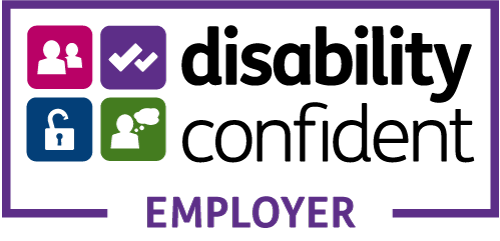 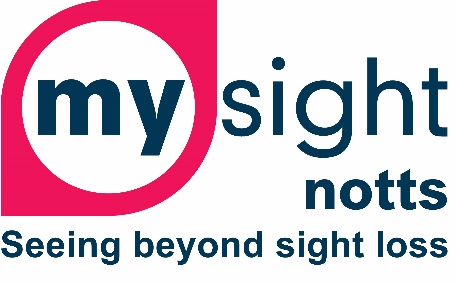 Job Title:		Employment AdviserReporting to:	Services ManagerSalary:		£11.36 per hourHours:		22.5 – 25 hours per week - negotiableLocation:	Based at My Sight Notts, 26-28 Heathcoat Street, Nottingham, NG1 3AA but with travel across Nottinghamshire and Derbyshire Contract:	18 months fixed term contractJob PurposeTo provide information, advice and guidance on issues relating to employment forpeople with sight loss living in Nottinghamshire and Derbyshire (including Derby cityand Nottingham city). You will support individuals who are seeking:To gain paid employmentTo retain existing employment through sight lossTo increase skills to move nearer to employmentTo increase confidence to move nearer to employmentThis will involve working with external parties including employers, recruitment agencies, other sight loss organisations, DWP, ACAS, local authorities and healthcare services. You will also work with other staff across My Sight Nottinghamshire. Main DutiesRecruit, assess and provide short term one to one support to unemployed people with sight loss looking to find permanent employment.Recruit service users through My Sight Nottinghamshire, Sight Support Derbyshire, DWP Disability Employment Advisors, local authorities, health organisations, other sight loss organisations, community groups and employability servicesCarry out assessments to decide the suitability of service users for the employment support and, if appropriate, signpost to more relevant support – internally or externallyImprove employability prospects by creating bespoke action plans and support service users to follow these throughProvide face to face, telephone, video calling and email support as appropriateTravel across Nottinghamshire and Derbyshire where appropriate to support service users that may not be able to come inMonitor the progress of service users and record accurate, objective case notes as well as raising any safeguarding concerns with the Designated Safeguarding Lead at My Sight NottsSignpost service users to appropriate training Support service users to apply for training, volunteering opportunities and jobs and through the interview process (including CVs, application forms, interview skills) as well as supporting the transition from welfare to work including transfer from unemployment benefits to in work benefitsWork to targets set by the Services ManagerReport back to the Services Manager on outputs and outcomesSupport and advocate for service users who are already in work and have lost or are losing their sightProvide advice, guidance and signposting for those concerned about how their sight loss will affect existing employmentAdvocate for service users if requested at meetings with employersLiaise with employers, if requested, to support the employer to retain their employeeEnable service users to acquire support from Access to WorkWork with other organisations and staff within My Sight Notts to create, promote and deliver employment related projectsWork with the Volunteer Coordinator to support service users into meaningful volunteer placements to support them with skills development and confidenceAssist with the planning and running of events related to employability and sight lossProvide support to employment related projects such as mentoring, working groups, workshops, research and campaignsUndertake administrative tasks for service promotion, project planning, monitoring and evaluation and report writingBuild relationships with internal and external organisations to work collaboratively to improve employment opportunities for people with sight lossAny other duties deemed appropriate by the management team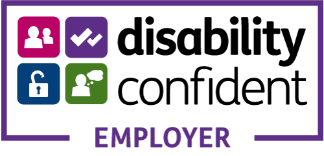 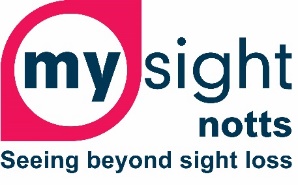 Person Specification CriteriaEssentialDesirableQualification and Knowledge A good standard of education to GCSE level or equivalentProficient use of Microsoft Office packagesBasic knowledge of the current welfare system including job seekers allowance, employment and support allowance, working tax credits, universal credit and housing benefitAwareness of assistive technology and reasonable adjustments made for people with disabilities in the workplaceCommercial awareness of the needs of employers and methods of recruitmentAwareness of services available to people with sight lossAwareness of generic barriers that prevent people with sight loss from accessing employmentExperienceExperience of delivering advice and guidance services to marginalised peopleExperience of working with adults with disabilities (voluntary or paid)Experience of delivering trainingExperience of working with other local organisations or partnership workExperience of supporting people into employment or employment related servicesExperience of supporting people with sight lossSkills and AttributesAbility to deliver excellent customer serviceAbility to empathise with those low in confidence and motivations and able to help build resilience and determinationGood organisational skills or proven ability to organise activitiesAbility to influence partners and network effectivelyBe willing to work flexible hours including evenings and weekends if required and agreed in advanceBe able to work with minimal supervisionBe able to travel independentlyBe willing to undertake an enhanced DBS check